Committee of the Whole Room 1340 Coleman A. Young Municipal Center (313) 224-3443  Detroit, MI 48226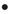 THIS MEETING WILL BE A VIRTUAL COMMITTEE MEETINGTo attend by phone only, call one of these numbers:  +1 929 436 2866, +1 312 626 6799, +1 669 900 6833, +1 253 215 8782, +1 301 715 8592, +1 346 248 7799 - Enter Meeting ID: 330332554##PLANNING  ECONOMIC DEVELOPMENT STANDING COMMITTEECOUNCIL MEMBER JAMES TATE, CHAIRPERSONCOUNCIL MEMBER SCOTT BENSON, VICE CHAIRPERSONCOUNCIL MEMBER GABE LELAND, MEMBERCOUNCIL PRESIDENT BRENDA JONES, (EX-OFFICIO)											                 Mrs. Cherrie Wiggins					     	               Assistant City Council Committee ClerkTHURSDAY, MAY 14, 2020                                                                                       10:00 A.M.ROLL CALL   APPROVAL OF MINUTES PUBLIC COMMENT10:05 A.M. DISCUSSION – RE: Discussion with taxing jurisdictions regarding the fiscal impact of the Amended and Restated 1475 E. Jefferson Brownfield Redevelopment Plan (Taxing Units; Detroit Brownfield Redevelopment Authority)10:10 A.M. PUBLIC HEARING – RE: Amended and Restated 1475 E. Jefferson Brownfield Redevelopment Plan (The eligible property (the “Property”) consists of three (3) parcels located at 1401-1475 E. Jefferson Avenue located on the block bounded by Rivard Street to the west, Larned Street to the north, St. Aubin Street to the east, and E. Jefferson Avenue to the South in Detroit’s Lafayette Park neighborhood.) (Taxing Units; Detroit Brownfield Redevelopment Authority; Legislative Policy Division)10:25 A.M. PUBLIC HEARING – RE: Request to Establish a Commercial Rehabilitation District for the City of Detroit in the area of 3439-3455 Woodward and 13 Stimson, Detroit, Michigan, in accordance with Public Act 210 of 2005. (Petition #1225) (Petitioner, Law Department, Legislative Policy Division, Planning and Development Department, Assessors Office, and City Planning Commission)10:40 A.M. PUBLIC HEARING – RE: Request to Approve a Commercial Rehabilitation Certificate, on behalf of POAH DD Sugar Hill LLC in the area of 81, 95, 107, and 119 Garfield Detroit, Michigan, in accordance with Public Act 210 of 2005. (Petition #474) (Petitioner, Law Department, Legislative Policy Division, Planning and Development Department, Assessors Office, and City Planning Commission)10:55 A.M. PUBLIC HEARING – RE: Establishing a Neighborhood Enterprise Zone as requested by Queen Lillian II LLC in the area of 3439-3455 Woodward and 13 Stimson, Detroit, MI in accordance with Public Act 147 of 1992. (Petitioner, Law Department, Legislative Policy Division, Planning and Development Department, Assessors Office, and City Planning Commission)UNFINISHED BUSINESSStatus of Detroit Land Bank Authority submitting report relative to City Council Quarterly Report, 2nd Quarter FY 2020, Detroit Land Bank Authority. (BROUGHT BACK AS DIRECTED ON 5-7-20)Status of Planning and Development Department submitting reso. autho. Second Amended and Restated Memorandum of Understanding City of Detroit and Detroit Land Bank Authority. (The City of Detroit (“City”) has engaged the Detroit Land Bank Authority (“DLBA”) to perform certain services for the City, which the DLBA is well suited to address by its structure and powers granted under Public Act 258 of 2003, to meet the evolving needs of the City and its residents in stabilizing Detroit neighborhoods, addressing challenging market failures, fighting blight and promoting economic growth. To define the scope and manner of the services, the City and DLBA entered into that certain Memorandum of Understanding dated March 14, 2014 that was amended and restated by a First Amended and Restated Memorandum of Understanding approved by Detroit City Council on May 5, 2015 (the “MOU”).) (BROUGHT BACK AS DIRECTED ON 5-7-20)Status of Council Member Roy McCalister, Jr. submitting memorandum relative to Motor City Match Grant Program – Recipients 2018 to Date. (BROUGHT BACK AS DIRECTED ON 5-7-20)NEW BUSINESSOFFICE OF CONTRACTING AND PROCUREMENTSubmitting the following Office of Contracting and Procurement Contracts:Submitting reso. autho. Contract No. 6002270 - 100% City Funding – AMEND 1 – To Provide an Increase of Funds for Grow Detroit Young Talent. – Contractor: Detroit Employment Solutions Corporation – Location: 440 E Congress, Detroit, MI 48226 – Contract Period: Upon City Council Approval through June 30, 2022 – Contract Increase Amount: $500,000.00 – Total Contract Amount: $3,500,000.00. HOUSING AND REVITALIZATION (REFERRED TO THE PLANNING AND ECONOMIC DEVELOPMENT STANDING COMMITTEE ON 5-14-20)Submitting reso. autho. Contract No. 6002859 - 100% Federal Funding – To Provide Occupational Training for Five Hundred (500) Unemployed and Underemployed Adults. – Contractor: Detroit Employment Solutions Corporation – Location: 440 E Congress, Detroit, MI 48226 – Contract Period: Upon City Council Approval through March 31, 2022 – Total Contract Amount: $1,500,000.00.  HOUSING AND REVITALIZATION (REFERRED TO THE PLANNING AND ECONOMIC DEVELOPMENT STANDING COMMITTEE ON 5-14-20)Submitting reso. autho. Contract No. 6002329  - 100% City Funding – AMEND 1 – To Provide a Redistribution of Funds and Removal of Contingency Fee for the Landscape Architecture, Environmental and Ecological Services for East Warren/Cadieux Neighborhood Framework Implementation Plan. – Contractor: OHM Advisors – Location: 1145 Griswold Street Suite 200, Detroit, MI 48226 – Contract Period: October 22, 2019 through September 30, 2021 – Total Contract Amount: $333,518.00.  PLANNING AND DEVELOPMENT (REFERRED TO THE PLANNING AND ECONOMIC DEVELOPMENT STANDING COMMITTEE ON 5-14-20)CITY PLANNING COMMISSIONSubmitting reso. autho. Proposed Chapter 50 (Zoning) amendment relative to sign provisions. (EXTENSION OF REVIEW PERIOD) (The Detroit Zoning Ordinance specifies in Sec. 50-3-16, “Where a petition for a proposed Zoning Ordinance text or map amendment is not voted upon by the City Council within one hundred twenty (120) days of the time of receipt of the City Planning Commission’s report, it shall be deemed to have been denied, unless extended by the City Council.” The specified 120-day review period will expire on Wednesday, June 10th.  The complexity of the issues involved with sign regulations in Chapter 50 and Chapter 4 may necessitate review and discussion of the sign amendments to extend beyond June 10, 2020.  Consequently, it would be appropriate to extend the 120-day review period for an additional 120 days to avoid having to restart the ordinance revision process all over at the Planning Commission.  A resolution toward that effect is attached.) (REFERRED TO THE PLANNING AND ECONOMIC DEVELOPMENT STANDING COMMITTEE ON 5-14-20)Submitting report relative to Sign Ordinances Chapter 50, Zoning and Chapter 4, Signs - Further analysis of post initial public hearing (FOLLOW-UP) (At the March 5th public hearing relative to the amendments to Chapters 4 and 50, several speakers raised comments and concerns related to the proposed ordinances’ allowances for advertising signs outside of the Central Business District. At that same meeting, support was mentioned for alternate provisions that had been suggested by Council Member Castaneda-Lopez. Subsequent to the public hearing, City Planning Commission (CPC) staff and Council Member Benson’s staff had the opportunity to review some of the concerns raised at the hearing and in response, we prepared and submitted a follow-up memo to Member Benson dated March 31, 2020 (attached).) (REFERRED TO THE PLANNING AND ECONOMIC DEVELOPMENT STANDING COMMITTEE ON 5-14-20)MISCELLANEOUSCouncil President Brenda Jones submitting memorandum relative to the Amendment to Affordable Housing Ordinance. (REFERRED TO THE PLANNING AND ECONOMIC DEVELOPMENT STANDING COMMITTEE ON 5-14-20)Council President Brenda Jones submitting memorandum relative to the Opinion on Implementation of Tenant Payment Plans. (REFERRED TO THE PLANNING AND ECONOMIC DEVELOPMENT STANDING COMMITTEE ON 5-14-20)